	7° BÁSICO - GUÍA N°2Nombre: __________________________________________________________    Fecha: 25 de Marzo del 2020ANÁLISIS DE FUENTES ICONOGRÁFICAS. Observa las siguientes fotografías y realiza las actividades: 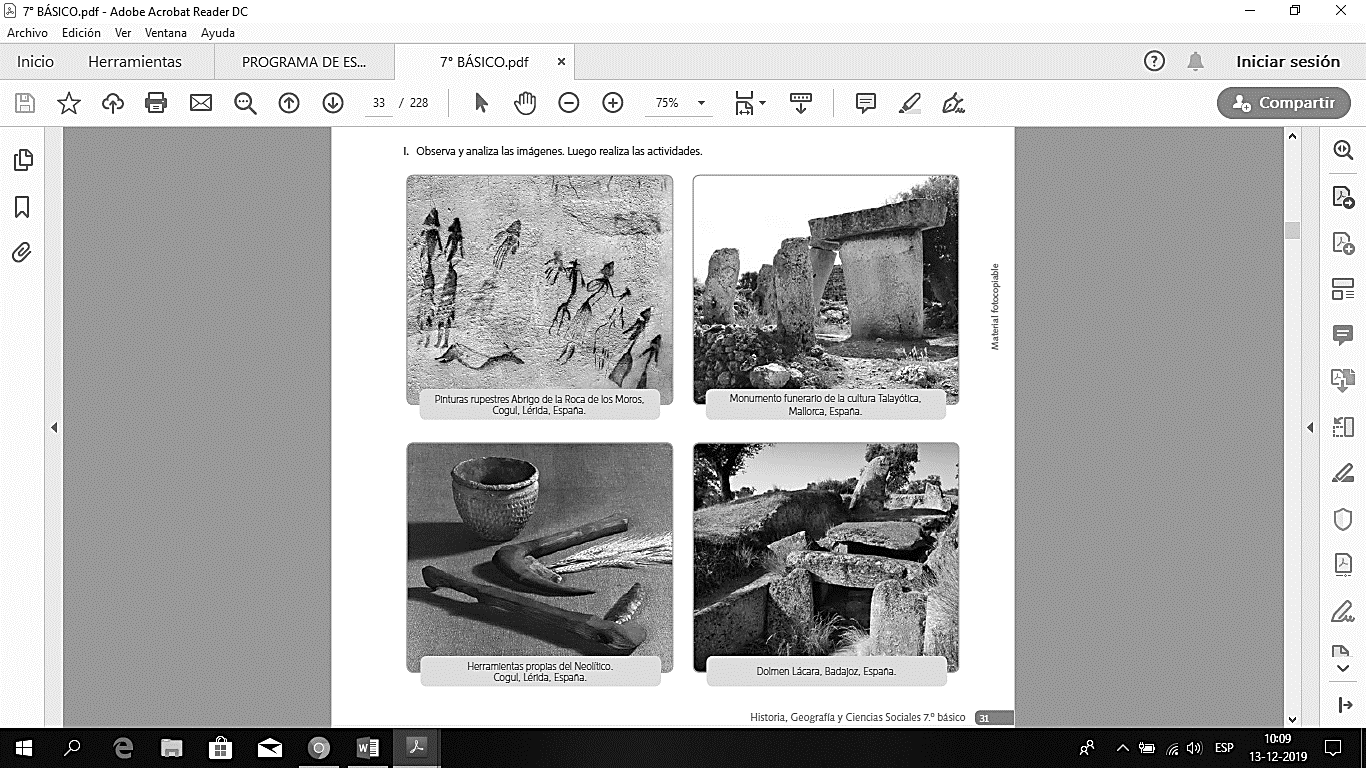 ¿Qué tipo de imágenes son? 									         (2 PUNTOS)______________________________________________________________________________________________________________________________________________________________________________________________________¿Qué muestra cada una de las imágenes? 								         (8 PUNTOS)N°1___________________________________________________________________________________________________________________________________________________________________________________________________N°2___________________________________________________________________________________________________________________________________________________________________________________________________N°3___________________________________________________________________________________________________________________________________________________________________________________________________N°4___________________________________________________________________________________________________________________________________________________________________________________________________¿A qué período histórico se asocian? Ayúdate de tu texto de estudio. (4 PUNTOS)______________________________________________________________________________________________________________________________________________________________________________________________________¿Qué ámbitos de la vida humana representan las fotografías? 					         (8 PUNTOS)N°1___________________________________________________________________________________________________________________________________________________________________________________________________N°2___________________________________________________________________________________________________________________________________________________________________________________________________N°3___________________________________________________________________________________________________________________________________________________________________________________________________N°4___________________________________________________________________________________________________________________________________________________________________________________________________¿Qué conclusiones puedes extraer a partir de tu análisis de las imágenes?         			        (6 PUNTOS)(PRIMERA CONCLUSIÓN) _________________________________________________________________________________________________________________________________________________________________________________________________________________________________________________________________________________________________________(SEGUNDA CONCLUSIÓN)_________________________________________________________________________________________________________________________________________________________________________________________________________________________________________________________________________________________________________(TERCERA CONCLUSIÓN) _________________________________________________________________________________________________________________________________________________________________________________________________________________________________________________________________________________________________________